Bulletin d’inscription à La Crop de l’association « Collimage et Cie »Dimanche 28 avril 2018Salle zéphirin Leporcq à DIVIONNom : …………………………………………Prénom : ………………………………………..Adresse : ………………………………………..Téléphone : ..... / …… / …… / ……/ …..Mail : ……………………………………….Je m’inscris à la crop du dimanche 28 avril 201830€ par personne (25€ pour les adhérentes de l’asso)Je choisis une touche de : « béguin bleu »   ou    « poussière de rose »
Entourer votre choix en vous référant au catalogue annuel Règlement : Merci d’envoyer votre inscription avec votre règlement à l’ordre « association Collimage et Cie »à l’adresse : 16 rue Gengembre – 62460 – DIVIONVotre inscription ne sera validée qu’après réception de votre règlementDate :                                                     Signature :Crop de l’association « Collimage et Cie »***Mini album pouvant contenir environ 50 photos dont plusieurs grandes ***Déroulement de la journée 9h – 9h30 : accueil et petit déjeuner offertPour le déjeuner « auberge espagnole » = une fois les inscriptions terminées, je dirai à chacune ce qu’elle devra apporter et on partagera !!Fin de la journée : vers 17h30 au plus tardTarif : 30€ par personne, comprend :Le kit + Le tuto détailléLe petit déjeunerLa tombola gratuite par tirage au sort : pas de perdant !!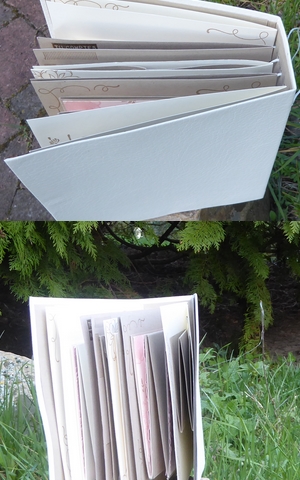 La liste du matériel dont vous aurez besoin+ un plan détaillé du lieu, pour celles qui ne connaitraient pas, vous seront communiqués par mail dans les jours précédents la crop .Vous avez une question : n’hésitez pas à me contacterMail : babscrap@orange.frTel : 06 11 17 77 62A très vite pour une belle journée de scrap !!